Bund derPfadfinderinnenund Pfadfinder e.V. (BdP)Stamm Excalibur-Immenhausen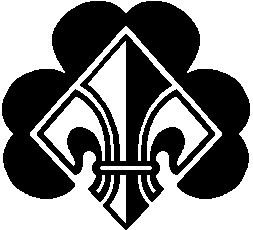 Fotoerlaubnis für das Jahr 2019		                                                    25.11.1018
Liebe Eltern, liebe Mitglieder,da die Datenschutzerklärung geändert wurde und sich unser Stamm den neuen Bestimmungen anpassen muss, wird es ab diesem Jahr eine jährliche Abfrage zum Umgang mit Fotos von euch/euren Kindern geben. Damit ist sichergestellt, dass mit euren Fotos/den Fotos eures Kindes in eurem Interesse umgegangen wird.
Diese Erlaubnis kann natürlich jeder Zeit wiederrufen werden. Sie ist ansonsten für das gesamte Jahr 2019 gültig. Außerdem ist das Einverständnis beider Elternteile dringend erforderlich, da dies in der Datenschutzverordnung festgelegt ist. Wir bitten euch dieses Dokument dem Stamm so bald wie möglich zukommen zu lassen.
Ich bin/Wir sind einverstanden, dass ...Foto- und Videoaufnahmen die während der Veranstaltung entstanden sind, auf denen ich/mein/unser Kind abgebildet bin/ist, vom BdP und all seinen Untergliederungen ausschließlich zum Zwecke seiner Öffentlichkeitsarbeit gespeichert, intern übermittelt und veröffentlicht werden dürfen. Dies gilt auch im Internet und für fremde Dienste wie z.B. Social Media. Der BdP und all seine Untergliederungen verpflichtet sich zur Wahrung der Persönlichkeitsrechte und zur Einhaltung des diesbezüglichen Datenschutzes, auch bei einer Verarbeitung durch Dritte. Eine kommerzielle Nutzung findet nicht statt.Foto- und Videoaufnahmen die während der Veranstaltung von mir/meinem/unserem Kind entstanden sind, vom BdP und all seinen Untergliederungen ausschließlich zum Zwecke seiner Öffentlichkeitsarbeit gespeichert, intern übermittelt und veröffentlicht werden dürfen. Dies gilt auch im Internet und für fremde Dienste wie z.B. Social Media, sofern ich/mein/unser Kind den Verantwortlichen der Veranstaltung diese aus freien Stücken zur Verfügung stellt. Mit dieser Zustimmung geht keine Übertragung von Urheber*innenrechten einher, der BdP und all seine Untergliederungen verpflichtet sich zu deren Wahrung. Eine kommerzielle Nutzung findet nicht statt.Diese Einwilligungen kann ich jederzeit widerrufen!_____________________      	______________________________________________(Ort, Datum)                                                        (Unterschrift eines Erziehungsberechtigten)_____________________      	______________________________________________(Ort, Datum)                                                        (Unterschrift eines Erziehungsberechtigten)	Gut Pfad euerStamm Excalibur